16 февраля 2024 года     № 7 (868)         пос. Красное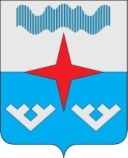 Администрация Сельского поселения «Приморско–Куйский сельсовет» Заполярного района Ненецкого автономного округаПОСТАНОВЛЕНИЕот «16» февраля 2024 № 11 п. КрасноеО внесении изменений в Положение о порядке сообщения муниципальными служащими администрации муниципального образования «Приморско-Куйский сельсовет» Ненецкого автономного округа о возникновении личной заинтересованности при исполнении должностных обязанностей, которая приводит или может привести к конфликту интересов.В целях приведения нормативного правового акта в соответствие действующему законодательству, в соответствии с Указом Президента Российской Федерации от 22.12.2015 № 650 "О порядке сообщения лицами, замещающими отдельные государственные должности Российской Федерации, должности федеральной государственной службы, и иными лицами о возникновении личной заинтересованности при исполнении должностных обязанностей, которая приводит или может привести к конфликту интересов, и о внесении изменений в некоторые акты Президента Российской Федерации", администрация Сельского поселения «Приморско-Куйский сельсовет» Заполярного района Ненецкого автономного округа постановляет:Внести в постановление администрации МО "Приморско-Куйский сельсовет" от 1 марта 2021 № 30 «Об утверждении Положение о порядке сообщения муниципальными служащими Администрации муниципального образования "Приморско-Куйский сельсовет" Ненецкого автономного округа о возникновении личной заинтересованности при исполнении должностных обязанностей, которая приводит или может привести к конфликту интересов" (далее – Положение) следующие изменения:слова «муниципальное(-ого) образование(-я) «Приморско-Куйский сельсовет» Ненецкого автономного округа» в тексте заменить на слова «Сельское(-ого) поселение(-я) «Приморско-Куйский сельсовет» Заполярного района Ненецкого автономного округа»;пункт 2.9 Положения изложить в следующей редакции:«2.9. Уведомления рассматривает лично глава администрации Сельского поселения «Приморско-Куйский сельсовет» Заполярного района Ненецкого автономного округа.дополнить пунктами 2.10 – 2.20 следующего содержания: «2.10. Уведомления муниципальных служащих могут быть направлены по поручению главы администрации Сельского поселения «Приморско-Куйский сельсовет» Заполярного района Ненецкого автономного округа в комиссию по соблюдению требований к служебному поведению муниципальных служащих администрации Сельского поселения «Приморско-Куйский сельсовет» Заполярного района Ненецкого автономного округа и урегулированию конфликта интересов (далее - комиссия).2.11. Предварительно уведомления по поручению главы администрации рассматривает уполномоченный сотрудник администрации.	В ходе предварительного рассмотрения уведомлений должностные лица имеют право получать в установленном порядке от лиц, направивших уведомления, пояснения по изложенным в них обстоятельствам и направлять в установленном порядке запросы в государственные органы, органы местного самоуправления и заинтересованные организации.По результатам предварительного рассмотрения уведомлений сотрудником администрации сельского поселения готовится мотивированное заключение (далее - заключение) на каждое из них.2.12. Заключение должно содержать:1) Информацию, изложенную в уведомлении.2) Информацию, полученную от лица, направившего уведомление, государственных органов, органов местного самоуправления и заинтересованных организаций (при ее наличии).3) Мотивированный вывод по результатам предварительного рассмотрения уведомления.2.13. Уведомления, заключения и другие материалы, полученные в ходе предварительного рассмотрения уведомлений, представляются главе администрации Сельского поселения «Приморско-Куйский сельсовет» Заполярного района Ненецкого автономного округа в течение 7 рабочих дней со дня поступления уведомлений. В случае направления запросов, указанных в абзаце втором пункта 2.11 настоящего Положения, уведомления, заключения и другие материалы представляются главе администрации сельского поселения в течение 45 дней со дня поступления уведомлений. Указанный срок может быть продлен, но не более чем на 30 дней.2.14. По результатам рассмотрения материалов, указанных в пункте 2.13 настоящего Положения, главой администрации Сельского поселения «Приморско-Куйский сельсовет» Заполярного района Ненецкого автономного округа в течение 10 рабочих дней со дня их получения принимается одно из следующих решений:2.14.1. Признать, что при исполнении должностных обязанностей лицом, направившим уведомление, конфликт интересов отсутствует.2.14.2. Признать, что при исполнении должностных обязанностей лицом, направившим уведомление, личная заинтересованность приводит или может привести к конфликту интересов.2.14.3.     Признать, что лицом, направившим уведомление, не соблюдались требования об урегулировании конфликта интересов.2.15. Решение оформляется путем проставления соответствующей резолюции на уведомлении.2.16. В случае принятия решения, предусмотренного подпунктом 2.14.2 пункта 2.14 настоящего Положения, в соответствии с законодательством Российской Федерации, Ненецкого автономного округа глава администрации Сельского поселения «Приморско-Куйский сельсовет» Заполярного района Ненецкого автономного округа принимает меры или обеспечивает принятие мер по предотвращению или урегулированию конфликта интересов либо рекомендует лицу, направившему уведомление, принять такие меры.2.17. В случае принятия решения, предусмотренного подпунктом 2.14.3 пункта 2.14 настоящего Положения, глава администрации Сельского поселения «Приморско-Куйский сельсовет» Заполярного района Ненецкого автономного округа рассматривает вопрос о применении к муниципальному служащему взыскания в порядке, установленном законодательством Российской Федерации.2.18. Копия уведомления с резолюцией главы администрации Сельского поселения «Приморско-Куйский сельсовет» Заполярного района Ненецкого автономного округа не позднее 3 рабочих дней со дня принятия решения выдается муниципальному служащему на руки под подпись в журнале либо направляется по почте с уведомлением о получении.2.19. Комиссия рассматривает уведомления и принимает по ним решения в порядке, установленном Положением о комиссии по соблюдению требований к служебному поведению муниципальных служащих администрации Сельского поселения «Приморско-Куйский сельсовет» Заполярного района Ненецкого автономного округа и урегулированию конфликта интересов.2.20. Уведомление, заключение и другие материалы, связанные с рассмотрением уведомления (при их наличии), приобщаются к личному делу муниципального служащего.»2. Настоящее Постановление вступает в силу после его официального опубликования (обнародования).   ИНФОРМАЦИОННЫЙ             БЮЛЛЕТЕНЬ        СЕЛЬСКОГО ПОСЕЛЕНИЯ         «ПРИМОРСКО-КУЙСКИЙ СЕЛЬСОВЕТ»         ЗАПОЛЯРНОГО РАЙОНА        НЕНЕЦКОГО АВТОНОМНОГО ОКРУГА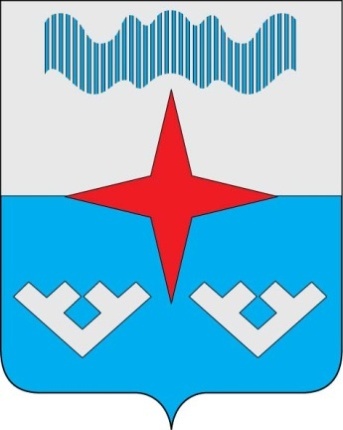 Глава Сельского поселения
«Приморско-Куйский сельсовет» ЗР НАО                       Л.М. ЧупровИнформационный бюллетень № 7 (868) от 16 февраля 2024 г.  Издатель: Администрации Сельского поселения «Приморско-Куйский сельсовет» ЗР НАО и Совет депутатов Сельского поселения «Приморско-Куйский сельсовет» ЗР НАО поселок Красное.   Редактор: Тайбарей Г.М.  Тираж 30 экз. Бесплатно. Отпечатан на принтере Администрации Сельского поселения «Приморско-Куйский сельсовет» ЗР НАО